Ihr Ansprechpartner: Dirk Rott, Leiter Marketing	17.02.2021Presseinformation WP2102:  Mit dem FREE-Paket sofort loslegen!Bilder und Texte sind für die Veröffentlichung in der Fachpresse (Print und Online) freigegeben. Bitte senden Sie uns nach der Veröffentlichung ein Belegexemplar zu. Herzlichen Dank für Ihre Bemühungen im Voraus.Direkt loslegen mit dem FREE-PaketGroßes Update für das VISUALYS Maschinen-KPI-Dashboard
Seit Anfang Februar steht ein weiteres Paket innerhalb des VISUALYS Maschinen-KPI-Dashboards für Ewon Flexy zur Verfügung. Das FREE-Paket, mit dem sich Anwender der Fernwartungslösung Ewon Flexy  ein Dashboard mit bis zu 4 Widgets kostenfrei generieren können.
Das kostenfrei erstellte FREE-Dashboard kann direkt heruntergeladen werden, um es anschließend auf den Ewon Flexy VPN-Router aufzuspielen und zu nutzen.
Jeder Ewon Flexy Anwender – und diejenigen, die es werden wollen – sind herzlich eingeladen, sich ein eigenes Dashboard zu kreieren und dieses dauerhaft kostenfrei zu nutzen.
Mehr Features und Funktionen sind dann in den Paketen SMART ROCKET erhältlich.
Mehr Informationen:
www.wachendorff-prozesstechnik.de/produktgruppen/visualys-kpi-dashboard/Bildmaterial (Wachendorff Prozesstechnik):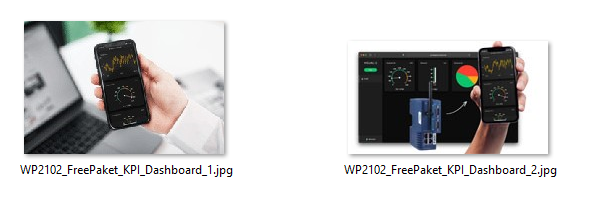 